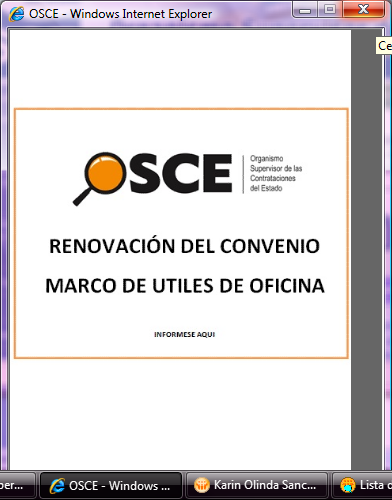 SIMBOLOGÍA UTILIZADA:CARACTERÍSTICAS DEL DOCUMENTO:Las bases estándar deben ser elaboradas en formato WORD, y deben tener las siguientes características:INSTRUCCIONES DE USO:Una vez registrada la información solicitada dentro de los corchetes sombreados en gris, el texto deberá quedar en letra tamaño 10, con estilo normal, sin formato de negrita y sin sombrear.La nota IMPORTANTE no puede ser modificada ni eliminada en la Sección General. En el caso de la Sección Específica debe seguirse la instrucción que se indica en dicha nota.Elaboradas en marzo de 2017BASES ESTÁNDAR DE SUBASTA INVERSA ELECTRÓNICA PARA LA CONTRATACIÓN DE SERVICIOSSUBASTA INVERSA ELECTRÓNICA Nº[CONSIGNAR NOMENCLATURA DEL PROCEDIMIENTO] [CONSIGNAR EL NÚMERO DE CONVOCATORIA]CONTRATACIÓN DE SERVICIOS[CONSIGNAR LA DENOMINACIÓN DE LA CONVOCATORIA]DEBER DE COLABORACIÓNLa Entidad y todo proveedor que se someta a las presentes Bases, sea como participante, postor y/o contratista, deben conducir su actuación conforme a los principios previstos en la Ley de Contrataciones del Estado. En este contexto, se encuentran obligados a prestar su colaboración al OSCE y al Consejo Multisectorial de Monitoreo de las Contrataciones Públicas, en todo momento según corresponda a sus competencias, a fin de comunicar presuntos casos de fraude, colusión y corrupción por parte de los funcionarios y servidores de la Entidad, así como los proveedores y demás actores que participan en el proceso de contratación.De igual forma, deben poner en conocimiento del OSCE y a la Comisión de Defensa de la Libre Competencia del INDECOPI los indicios de conductas anticompetitivas que se presenten durante el proceso de contratación, en los términos del Decreto Legislativo N° 1034, "Ley de Represión de Conductas Anticompetitivas", o norma que la sustituya, así como las demás normas de la materia.La Entidad y todo proveedor que se someta a las presentes Bases, sea como participante, postor y/o contratista del proceso de contratación deben permitir al OSCE o al Consejo Multisectorial de Monitoreo de las Contrataciones Públicas el acceso a la información referida a las contrataciones del Estado que sea requerida, prestar testimonio o absolución de posiciones que se requieran, entre otras formas de colaboración.SECCIÓN GENERALDISPOSICIONES COMUNES DEL PROCEDIMIENTO DE SELECCIÓN(ESTA SECCIÓN NO DEBE SER MODIFICADA EN NINGÚN EXTREMO, BAJO SANCIÓN DE NULIDAD)BASE LEGALLey N° 30225, Ley de Contrataciones del Estado, en adelante la Ley.Decreto Supremo N° 350-2015-EF, Reglamento de la Ley de Contrataciones del Estado, en adelante el Reglamento.Directiva N° 00-2017-OSCE/CD Procedimiento de Selección de Subasta Inversa Electrónica. Directivas del OSCE.Ley Nº 27806, Ley de Transparencia y de Acceso a la Información Pública.Decreto Supremo Nº 008-2008-TR, Reglamento de la Ley MYPE.Decreto Supremo N° 304-2012-EF, TUO de la Ley General del Sistema Nacional del Presupuesto.Decreto Supremo Nº 013-2013-PRODUCE - Texto Único Ordenado de la Ley de Impulso al Desarrollo Productivo y al Crecimiento Empresarial.Decreto Supremo N° 006-2017-JUS, TUO de la Ley N° 27444 – Ley del Procedimiento Administrativo General.Código Civil.Las referidas normas incluyen sus respectivas modificaciones, de ser el caso.Para la aplicación del derecho deberá considerarse la especialidad de las normas previstas en las presentes bases.CONVOCATORIASe realiza a través de su publicación en el SEACE de conformidad con lo señalado en el artículo 33 del Reglamento, en la fecha señalada en el calendario del procedimiento de selección, debiendo adjuntar las bases y el resumen ejecutivo.REGISTRO DE PARTICIPANTESEl registro de participantes se lleva a cabo desde el día siguiente de la convocatoria hasta la fecha y hora señalada en el calendario, de forma ininterrumpida. En el caso de un consorcio, basta que se registre uno (1) de sus integrantes.El registro de participantes es gratuito y electrónico a través del SEACE. El proveedor que desee participar en el presente procedimiento de selección debe registrarse como participante, debiendo contar para ello con inscripción vigente en el RNP, conforme al objeto de la contratación. Para registrarse como tal, el proveedor debe:a)	Ingresar al SEACE con el usuario y contraseña contenidos en el Certificado SEACE, asignado al momento de efectuar su inscripción en el RNP.b)	Declarar la aceptación de las condiciones de uso del sistema para participar en la Subasta Inversa Electrónica. Para tal efecto, y con carácter de declaración jurada, deberá aceptar el formulario que le mostrará el SEACE. REGISTRO DE OFERTASLos documentos que acompañan las ofertas, se presentan en idioma castellano o, en su defecto, acompañados de traducción simple con la indicación y suscripción de quien oficie de traductor debidamente identificado, salvo el caso de la información técnica complementaria contenida en folletos, instructivos, catálogos o similares, que puede ser presentada en el idioma original. El postor es responsable de la exactitud y veracidad de dichos documentos.Las declaraciones juradas, formatos o formularios previstos en las bases que conforman la oferta deben estar debidamente firmados por el postor. Los demás documentos deben ser  rubricados (visados) por el postor. En el caso de persona jurídica, por su representante legal, apoderado o mandatario designado para dicho fin y, en el caso de persona natural, por este o su apoderado. El monto de la oferta debe incluir todos los tributos, seguros, transporte, inspecciones, pruebas y, de ser el caso, los costos laborales conforme la legislación vigente, así como cualquier otro concepto que pueda tener incidencia sobre el costo del servicio a contratar, excepto la de aquellos postores que gocen de alguna exoneración legal, no incluirán en su oferta los tributos respectivos.El monto total de la oferta y los subtotales que lo componen deben ser expresados con dos decimales. Para registrar su oferta a través del SEACE el participante debe:Registrar los datos de su representante legal en el formulario correspondiente. De presentarse en consorcio, debe consignar los datos del consorcio, incluyendo los del representante legal común.Adjuntar el archivo digital conteniendo los documentos escaneados de su oferta, de acuerdo a lo requerido en las bases, según los numerales 1, 2 y 4 del artículo 31 del Reglamento y los requisitos de habilitación, exigidos en la Ficha Técnica y/o documentos de orientación publicados a través del SEACE, así como en la normativa que regula el objeto de la contratación con carácter obligatorio, según corresponda.Registrar el monto total de la oferta o respecto del ítem al cual se presenta, el cual será utilizado por el sistema para dar inicio al periodo de lances en línea. En los procesos convocados bajo el sistema a precios unitarios, el precio unitario se determina al momento del perfeccionamiento del contrato con base al monto final de la oferta ganadora.El participante puede realizar modificaciones a la oferta registrada sólo hasta antes de haber confirmado su presentación. En los procedimientos según relación de ítems, el registro se efectúa por cada ítem en el que se desea participar, mediante el formulario correspondiente.PRESENTACIÓN DE OFERTAS El participante puede presentar su oferta a través del SEACE. Para tal efecto, el sistema procederá a solicitarle la confirmación de la presentación de la oferta para, de hacerse así, generar el respectivo aviso electrónico en la ficha del procedimiento, indicando que la oferta ha sido presentada. En la Subasta Inversa Electrónica convocada según relación de ítems, la presentación de ofertas se efectúa en una sola oportunidad y por todos los ítems registrados.APERTURA DE OFERTAS Y PERIODO DE LANCESEsta etapa se desarrolla a través de los siguientes dos ciclos consecutivos:APERTURA DE OFERTASEl sistema realiza esta etapa en la fecha y hora señalada en el calendario. Para tal efecto, verifica el registro y presentación de dos (2) ofertas como mínimo por ítem, para continuar con el ciclo de periodo de lances, caso contrario, el procedimiento es declarado desierto.PERIODO DE LANCESEl periodo de lances permite a los postores mejorar los montos de sus ofertas a través de lances sucesivos en línea. La mejora de precios de la oferta queda a criterio de cada postor. Para tal efecto, el postor debe realizar lo siguiente:Acceder al SEACE, a través de su usuario y contraseña, en la fecha y hora indicadas en el calendario del procedimiento.Ingresar a la ficha del procedimiento y seguidamente acceder a la opción mejora de precios. c)	Hacer efectiva su participación en la mejora de precios mediante lances en línea. Para ello el postor visualizará el monto de su oferta, mientras que el SEACE le indicará si su oferta es la mejor o si está perdiendo o empatando la subasta hasta ese momento.El postor puede mejorar su propia oferta durante el período establecido en el calendario del procedimiento. Está obligado a enviar lances siempre inferiores a su último precio ofertado.Cinco (5) minutos antes de la finalización del horario indicado en el calendario del procedimiento para efectuar los lances en línea, el sistema enviará una alerta indicando el cierre del periodo de lances, durante el cual los postores pueden enviar sus últimos lances. Cerrado este ciclo no se admitirán más lances en el procedimiento.DETERMINACIÓN DEL ORDEN DE PRELACIÓNUna vez culminada la etapa de apertura de ofertas y período de lances, el sistema procesa los lances recibidos del ítem o ítems de la Subasta Inversa Electrónica, ordenando a los postores por cada ítem según el monto de su último lance, estableciendo el orden de prelación de los postores.  Para efectos de conocer el ganador del proceso, el sistema genera un reporte con los resultados del ciclo del período de lances, permitiendo a la Entidad visualizar el último monto ofertado por los postores en orden de prelación, lo cual quedará registrado en el sistema.En caso de empate, el sistema efectúa automáticamente un sorteo para establecer el postor que ocupa el primer lugar en el orden de prelación.OTORGAMIENTO DE LA BUENA PROUna vez generado el reporte señalado en el numeral anterior, el órgano encargado de las contrataciones o el comité de selección, según corresponda, debe verificar que los postores que han obtenido el primer y el segundo lugar hayan presentado la documentación requerida en las bases. En caso de subsanación, se procederá de conformidad con lo señalado en el artículo 39 del Reglamento y el 7.5 de la Directiva N° 00-2017-OSCE/CD “Procedimiento de Selección de Subasta Inversa Electrónica”, quedando suspendido el otorgamiento de la buena pro.En caso que la documentación reúna las condiciones requeridas por las bases, el órgano encargado de las contrataciones o el comité de selección, según corresponda, otorga la buena pro al postor que ocupó el primer lugar. En caso que no reúna tales condiciones, procede a descalificarla y revisar las demás ofertas respetando el orden de prelación.Para otorgar la buena pro a la oferta de menor precio que reúna las condiciones exigidas en las bases, el órgano encargado de las contrataciones o el comité de selección, según corresponda, debe verificar la existencia, como mínimo, de dos (2) ofertas válidas, de lo contrario declara desierto el procedimiento de selección.En el supuesto que la oferta de menor precio supere el valor referencial de la convocatoria, para efectos que el órgano encargado de las contrataciones o el comité de selección, según corresponda, otorgue la buena pro debe contar con la disponibilidad presupuestal correspondiente y la aprobación del Titular de la Entidad, que no puede exceder de cinco (5) días hábiles, contados desde la fecha  prevista en el calendario para el otorgamiento de la buena pro, bajo responsabilidad.El órgano encargado de las contrataciones o comité de selección, según corresponda, elabora el acta de otorgamiento de la buena pro con el resultado del primer y segundo lugar obtenido por cada ítem, el sustento debido en los casos en que los postores sean descalificados, detallando asimismo las subsanaciones que se hayan presentado. Dicha acta debe ser publicada en el SEACE el mismo día de otorgada la buena pro.CONSENTIMIENTO DE LA BUENA PROEl consentimiento de la buena pro se produce a los cinco (5) días hábiles siguientes de la notificación de su otorgamiento en el SEACE, sin que los postores hayan ejercido el derecho de interponer el recurso de apelación; salvo que su valor referencial corresponda al de una licitación pública, en cuyo caso se produce a los ocho (8) días hábiles de la notificación de dicho otorgamiento.El consentimiento del otorgamiento de la buena pro se publica en el SEACE al día hábil siguiente de producido. RECURSO DE APELACIÓNA través del recurso de apelación se pueden impugnar los actos dictados durante el desarrollo del procedimiento de selección hasta antes del perfeccionamiento del contrato.El recurso de apelación se presenta ante la Entidad convocante, y es conocido y resuelto por su Titular, cuando el valor referencial sea igual o menor a cincuenta (50) UIT. Cuando el valor referencial sea mayor a dicho monto, el recurso de apelación se presenta ante y es resuelto por el Tribunal de Contrataciones del Estado. En los procedimientos de selección según relación de ítems, el valor referencial total del procedimiento determina ante quién se presenta el recurso de apelación.Los actos que declaren la nulidad de oficio y otros actos emitidos por el Titular de la Entidad que afecten la continuidad del procedimiento de selección, pueden impugnarse ante el Tribunal de Contrataciones del Estado.Plazos de interposición del recurso de apelación La apelación contra el otorgamiento de la buena pro o contra los actos dictados con anterioridad a ella debe interponerse dentro de los cinco (5) días hábiles siguientes de haberse notificado el otorgamiento de la buena pro, salvo que su valor referencial corresponda al de una licitación pública, en cuyo caso el plazo es de ocho (8) días hábiles.La apelación contra los actos dictados con posterioridad al otorgamiento de la buena pro, contra la declaración de nulidad, cancelación y declaratoria de desierto del procedimiento, debe interponerse dentro de los cinco (5) días hábiles siguientes de haberse tomado conocimiento del acto que se desea impugnar, salvo que su valor referencial corresponda al de una licitación pública, en cuyo caso el plazo es de ocho (8) días hábiles.PERFECCIONAMIENTO DEL CONTRATODentro del plazo de ocho (8) días hábiles siguientes al registro en el SEACE del consentimiento de la buena pro o de que esta haya quedado administrativamente firme, el postor ganador de la buena pro debe presentar la totalidad de los requisitos para perfeccionar el contrato. En un plazo que no puede exceder de los tres (3) días hábiles siguientes de presentados los documentos la Entidad debe suscribir el contrato o notificar la orden de servicios, según corresponda, u otorgar un plazo adicional para subsanar los requisitos, el que no puede exceder de cinco (5) días hábiles contados desde el día siguiente de la notificación de la Entidad. Al día siguiente de subsanadas las observaciones, las partes suscriben el contrato. El contrato se perfecciona con la suscripción del documento que lo contiene, salvo en los contratos cuyo monto del valor referencial no supere los cien mil Soles (S/ 100,000.00), en los que se puede perfeccionar con la recepción de la orden de servicios, conforme a lo previsto en la sección específica de las bases.En el caso de procedimientos de selección por relación de ítems, se puede perfeccionar el contrato con la suscripción del documento o con la recepción de una orden de servicios, cuando el valor referencial del ítem corresponda al parámetro establecido en el párrafo anterior.Para perfeccionar el contrato, el postor ganador de la buena pro debe presentar los documentos señalados en el artículo 117 del Reglamento y los previstos en la sección específica de las bases.PLAZO DE EJECUCIÓN CONTRACTUALEn aplicación de lo dispuesto en el artículo 120 del Reglamento, el plazo de ejecución contractual se inicia el día siguiente del perfeccionamiento del contrato, desde la fecha que se establezca en el contrato o desde la fecha en que se cumplan las condiciones previstas en el contrato, según sea el caso. GARANTÍASLas garantías que deben otorgar los postores y/o contratistas, según corresponda, son las de fiel cumplimiento del contrato y por los adelantos.GARANTÍA DE FIEL CUMPLIMIENTOComo requisito indispensable para perfeccionar el contrato, el postor ganador debe entregar a la Entidad la garantía de fiel cumplimiento del mismo por una suma equivalente al diez por ciento (10%) del monto del contrato original. Esta debe mantenerse vigente hasta la conformidad de la recepción de la prestación a cargo del contratista. GARANTÍA POR ADELANTOEn caso se haya previsto en la sección específica de las bases la entrega de adelantos, el contratista debe presentar una garantía emitida por idéntico monto conforme a lo estipulado en el artículo 129 del Reglamento. La presentación de esta garantía no puede ser exceptuada en ningún caso.REQUISITOS DE LAS GARANTÍASLas garantías que se presenten deben ser incondicionales, solidarias, irrevocables y de realización automática en el país, al solo requerimiento de la Entidad. Asimismo, deben ser emitidas por empresas que se encuentren bajo la supervisión directa de la Superintendencia de Banca, Seguros y Administradoras Privadas de Fondos de Pensiones, y deben estar autorizadas para emitir garantías; o estar consideradas en la última lista de bancos extranjeros de primera categoría que periódicamente publica el Banco Central de Reserva del Perú.EJECUCIÓN DE GARANTÍASLa Entidad puede solicitar la ejecución de las garantías conforme a los supuestos contemplados en el artículo 131 del Reglamento.ADELANTOSLa Entidad puede entregar adelantos directos al contratista, los que en ningún caso exceden en conjunto del treinta por ciento (30%) del monto del contrato original, siempre que ello haya sido previsto en la sección específica de las bases. PENALIDADES PENALIDAD POR MORA EN LA EJECUCIÓN DE LA PRESTACIÓNEn caso de retraso injustificado del contratista en la ejecución de las prestaciones objeto del contrato, la Entidad le aplica automáticamente una penalidad por mora por cada día de atraso, de conformidad con en el artículo 133 del Reglamento.OTRAS PENALIDADESLa Entidad puede establecer penalidades distintas a la mencionada en el numeral precedente, siempre y cuando sean objetivas, razonables, congruentes y proporcionales con el objeto de la contratación. Para estos efectos, se deben incluir en la sección específica de las bases los supuestos de aplicación de penalidad, la forma de cálculo de la penalidad para cada supuesto y el procedimiento mediante el cual se verifica el supuesto a penalizar.Estos dos tipos de penalidades se calculan en forma independiente y pueden alcanzar cada una un monto máximo equivalente al diez por ciento (10%) del monto del contrato vigente, o de ser el caso, del ítem que debió ejecutarse.INCUMPLIMIENTO DEL CONTRATOLas causales para la resolución del contrato, serán aplicadas de conformidad con el artículo 36 de la Ley y 135 del Reglamento.PAGOSEl pago se realiza después de ejecutada la respectiva prestación, pudiendo contemplarse pagos a cuenta. La Entidad debe pagar las contraprestaciones pactadas a favor del contratista dentro de los quince (15) días calendarios siguientes a la conformidad de los servicios, siempre que se verifiquen las condiciones establecidas en el contrato para ello. La conformidad se emite en un plazo máximo de diez (10) días de producida la recepción.En el caso que se haya suscrito contrato con un consorcio, el pago se realizará de acuerdo a lo que se indique en el contrato de consorcio.En caso de retraso en el pago por parte de la Entidad, salvo que se deba a caso fortuito o fuerza mayor, el contratista tendrá derecho al reconocimiento de los intereses legales correspondientes conforme a lo establecido en el artículo 39 de la Ley y en el artículo 149 del Reglamento.DISPOSICIONES FINALESTodos los demás aspectos del presente procedimiento no contemplados en las bases se regirán supletoriamente por la Ley y su Reglamento, así como por las disposiciones legales vigentes.SECCIÓN ESPECÍFICACONDICIONES ESPECIALES DEL PROCEDIMIENTO DE SELECCIÓN(EN ESTA SECCIÓN LA ENTIDAD DEBERÁ COMPLETAR LA INFORMACIÓN EXIGIDA, DE ACUERDO A LAS INSTRUCCIONES INDICADAS)ENTIDAD CONVOCANTEOBJETO DE LA CONVOCATORIAEl presente procedimiento de selección tiene por objeto la contratación del servicio de [DESCRIBIR EL SERVICIO A CONTRATAR]. Esta nota deberá ser eliminada una vez culminada la elaboración de las bases.VALOR REFERENCIALEl valor referencial asciende a [CONSIGNAR VALOR REFERENCIAL TOTAL EN LETRAS Y NÚMEROS], incluido los impuestos de Ley y cualquier otro concepto que incida en el costo total del servicio. El valor referencial ha sido calculado al mes de [CONSIGNAR EL MES. LA ANTIGÜEDAD DEL VALOR REFERENCIAL NO DEBERÁ EXCEDER DE LOS TRES (3) MESES A PARTIR DE LA APROBACIÓN DEL EXPEDIENTE DE CONTRATACIÓN]. Esta nota deberá ser eliminada una vez culminada la elaboración de las bases.EXPEDIENTE DE CONTRATACIÓNEl expediente de contratación fue aprobado mediante [CONSIGNAR EL INSTRUMENTO CON EL CUAL SE APRUEBA] el CONSIGNAR LA FECHA DE APROBACIÓN].FUENTE DE FINANCIAMIENTO[............................................................................]SISTEMA DE CONTRATACIÓNEl presente procedimiento se rige por el sistema de [CONSIGNAR SI ES A PRECIOS UNITARIOS O A SUMA ALZADA], de acuerdo con lo establecido en el expediente de contratación respectivo.ALCANCES DEL REQUERIMIENTOEl alcance de la prestación está definido en los Términos de  y los Requisitos de Habilitación, que forman parte de la presente sección en los Capítulos III y IV.PLAZO DE LA PRESTACIÓN DEL SERVICIOLos servicios materia de la presente convocatoria se prestarán en el plazo de [CONSIGNAR EL PLAZO DE LA PRESTACIÓN DEL SERVICIO, EL CUAL DEBE ESTAR EXPRESADO EN DÍAS CALENDARIO] días calendario, en concordancia con lo establecido en el expediente de contratación.COSTO DE REPRODUCCIÓN Y ENTREGA DE BASESLos participantes registrados tienen el derecho de solicitar un ejemplar de las bases, para cuyo efecto deben cancelar [CONSIGNAR EL COSTO DE REPRODUCCIÓN DE LAS BASES] en [CONSIGNAR LA FORMA Y LUGAR PARA REALIZAR EL PAGO Y RECABAR LAS BASES].  BASE LEGALLey de Presupuesto del Sector Público para el Año Fiscal [CONSIGNAR EL AÑO FISCAL].Ley de Equilibrio Financiero del Presupuesto del Sector Público del año fiscal [CONSIGNAR EL AÑO FISCAL].[CONSIGNAR AQUÍ CUALQUIER OTRA NORMATIVA ESPECIAL QUE RIJA EL OBJETO DE CONVOCATORIA]Las referidas normas incluyen sus respectivas modificaciones, de ser el caso.CALENDARIO DEL PROCEDIMIENTO DE SELECCIÓNEsta nota deberá ser eliminada una vez culminada la elaboración de las bases.CONTENIDO DE LAS OFERTASLa oferta contendrá la siguiente  documentación:Documentación de presentación obligatoria Declaración jurada de datos del postor.Cuando se trate de consorcio, esta declaración jurada debe ser presentada por cada uno de los integrantes del consorcio. (Anexo Nº 1)Declaración jurada de acuerdo con el numeral 1 del artículo 31 del  Reglamento. (Anexo Nº 2)En el caso de consorcios, cada integrante debe presentar esta declaración jurada, salvo que sea presentada por el representante común del consorcio.Declaración jurada de cumplimiento de los Términos de Referencia  contenidos en el Capítulo III de la presente sección. (Anexo Nº 3)De ser el caso, promesa de consorcio con firmas legalizadas en la que se consigne los integrantes, el representante común, el domicilio común y las obligaciones a las que se compromete cada uno de los integrantes del consorcio así como el porcentaje equivalente a dichas obligaciones.  (Anexo Nº 4)Incorporar a las bases o eliminar, según correspondaLa promesa de consorcio debe ser suscrita por cada uno de sus integrantes. El representante común del consorcio se encuentra facultado para actuar en nombre y representación del mismo en todos los actos referidos al procedimiento de selección, suscripción y ejecución del contrato, con amplias y suficientes facultades.El postor debe incorporar en su oferta los documentos que acreditan los “Requisitos de Habilitación” que se detallan en el Capítulo IV de la presente sección de las bases.   En el caso de consorcios, cada integrante del consorcio que se hubiera comprometido a ejecutar las obligaciones vinculadas al objeto de la convocatoria debe acreditar estos requisitos.REQUISITOS PARA PERFECCIONAR EL CONTRATOEl postor ganador de la buena pro debe presentar los siguientes documentos para perfeccionar el contrato:Garantía de fiel cumplimiento del contrato. [INDICAR SI DEBE PRESENTARSE CARTA FIANZA O PÓLIZA DE CAUCIÓN]Contrato de consorcio con firmas legalizadas de cada uno de los  integrantes, de ser el caso.Código de cuenta interbancaria (CCI). Copia de la vigencia del poder del representante legal de la empresa que acredite que cuenta con facultades para perfeccionar el contrato, cuando corresponda.Copia de DNI del postor en caso de persona natural, o de su representante legal en caso de persona jurídica.Domicilio para efectos de la notificación durante la ejecución del contrato.Detalle de los precios del monto de la oferta de cada uno de los ítems que conforman el paquete. Adicionalmente, se puede considerar otro tipo de documentación a ser presentada, tales como:Copia de la constitución de la empresa y sus modificatorias debidamente actualizado.Correo electrónico para notificar la orden de servicios, en el caso de procedimientos de selección cuyo monto del valor referencial no supere los cien mil Soles (S/ 100,000.00) y procedimientos de selección por relación de ítems, cuando el valor referencial del ítem corresponda a dicho monto, cuando se haya optado por perfeccionar el contrato con una orden de servicios.[DE ACUERDO AL OBJETO CONTRACTUAL CONVOCADO PUEDE REQUERIRSE LA PRESENTACIÓN DE OTROS DOCUMENTOS PARA EL PERFECCIONAMIENTO DEL CONTRATO, LOS QUE DEBEN SER INCLUIDOS EN ESTE RUBRO].PERFECCIONAMIENTO EL CONTRATOEl contrato se perfecciona con la suscripción del documento que lo contiene. Para dicho efecto el postor ganador de la buena pro, dentro del plazo previsto en el numeral 3.1 de la sección general de las bases, debe presentar la documentación requerida en [INDICAR LUGAR Y DIRECCIÓN EXACTA DONDE DEBERÁ DIRIGIRSE EL POSTOR GANADOR].Incorporar a las bases, según corresponda.Incorporar a las bases o eliminar, según corresponda.FORMA DE PAGOLa Entidad realizará el pago de la contraprestación pactada a favor del contratista en  [CONSIGNAR SI SE TRATA DE PAGO ÚNICO, PAGOS PARCIALES O PAGOS PERIÓDICOS, DE TRATARSE DE PAGOS PARCIALES O PAGOS PERIÓDICOS PRECISAR EL PORCENTAJE APLICABLE A CADA UNO DE ELLOS EN FUNCIÓN AL MONTO DEL CONTRATO ORIGINAL].Para efectos del pago de las contraprestaciones ejecutadas por el contratista, la Entidad debe contar con la siguiente documentación:Informe del funcionario responsable del [REGISTRAR  LA DENOMINACIÓN DEL ÁREA RESPONSABLE DE OTORGAR LA CONFORMIDAD] emitiendo la conformidad de la prestación efectuada.Comprobante de pago.[CONSIGNAR OTRA DOCUMENTACIÓN NECESARIA A SER PRESENTADA PARA EL PAGO ÚNICO O LOS PAGOS A CUENTA, SEGÚN CORRESPONDA].PLAZO PARA EL PAGOLa Entidad debe pagar las contraprestaciones pactadas a favor del contratista dentro de los quince (15) días calendario siguientes a la conformidad de los servicios, siempre que se verifiquen las condiciones establecidas en el contrato para ello.Incorporar a las bases o eliminar, según corresponda.3.1. 	FICHA TÉCNICA[INCLUIR LA FICHA TÉCNICA DEL SERVICIO COMÚN REQUERIDO, QUE SE OBTIENE DEL LISTADO DE BIENES O SERVICIOS COMUNES AL CUAL SE ACCEDE A TRAVÉS DEL SEACE, DEBIENDO CORRESPONDER A LA VERSIÓN DE USO OBLIGATORIO A LA FECHA DE CONVOCATORIA Y QUE NO PUEDE INCLUIR MODIFICACIONES DURANTE EL DESARROLLO DEL PROCEDIMIENTO DE SELECCIÓN. SÓLO SE PUEDEN REALIZAR PRECISIONES DE AQUELLA INFORMACIÓN QUE SE HA PREVISTO EN LA FICHA TÉCNICA DEBA SER OBJETO DE DICHAS PRECISIONES]FORMA DE EJECUCIÓN DE LA PRESTACIÓN[INCLUIR, CUANDO CORRESPONDA SEGÚN LO PREVISTO EN LA FICHA TÉCNICA, LA INFORMACIÓN COMPLEMENTARIA NECESARIA PARA REALIZAR LA EJECUCIÓN DE LA PRESTACIÓN.DE SER EL CASO, INCLUIR EL TIPO Y LA OPORTUNIDAD DE PRESENTACIÓN DE CERTIFICACIONES U OTROS DOCUMENTOS DE CARÁCTER OBLIGATORIO QUE ESTÉN PREVISTOS EN LA FICHA TÉCNICA Y/O EN LOS DOCUMENTOS DE ORIENTACIÓN].PLAZO DE EJECUCIÓN CONTRACTUAL[CONSIGNAR EL PLAZO DE PRESTACIÓN DEL SERVICIO, EL CUAL DEBE ESTAR EXPRESADO EN DÍAS CALENDARIO] días calendario, en concordancia con lo establecido en el expediente de contratación.El plazo indicado en el párrafo precedente se computa a partir del día siguiente de INDICAR EL INICIO DEL PLAZO DE EJECUCIÓN CONTRACTUAL SEGÚN LO ESTABLECIDO EN EL ARTÍCULO 120 DEL REGLAMENTO]. LUGAR DE EJECUCIÓN DE LA PRESTACIÓN[INDICAR EL LUGAR DE EJECUCIÓN DE LA PRESTACIÓN].OTRAS CONDICIONES PARA CUMPLIR EL OBJETO DE LA CONTRATACIÓN[INDICAR LAS DEMÁS CONDICIONES EN LAS QUE DEBE EJECUTARSE LA CONTRATACIÓN, LAS CUALES NO DEBEN DESNATURALIZAR LO ESTABLECIDO EN LA FICHA TÉCNICA DEL SERVICIO].Esta nota deberá ser eliminada una vez culminada la elaboración de las bases.[INCLUIR LOS REQUISITOS Y LOS DOCUMENTOS QUE ACREDITEN SU CUMPLIMIENTO  RELACIONADOS A LA HABILITACIÓN PARA LLEVAR A CABO LA ACTIVIDAD ECONÓMICA MATERIA DE LA CONTRATACIÓN EXIGIDOS EN LA FICHA TÉCNICA Y/O DOCUMENTOS DE ORIENTACIÓN PUBLICADOS A TRAVÉS DEL SEACE ASÍ COMO EN LA NORMATIVA QUE REGULA EL OBJETO DE LA CONTRATACIÓN CON CARÁCTER OBLIGATORIO].Conste por el presente documento, la contratación del servicio de [CONSIGNAR LA DENOMINACIÓN DE LA CONVOCATORIA], que celebra de una parte [CONSIGNAR EL NOMBRE DE LA ENTIDAD], en adelante LA ENTIDAD, con RUC Nº [………], con domicilio legal en [………], representada por [………..…], identificado con DNI Nº [………], y de otra parte [……………….....................], con RUC Nº [................], con domicilio legal en [……………….....................], inscrita en la Ficha N° [……………….........] Asiento N° [……….......] del Registro de Personas Jurídicas de la ciudad de [………………], debidamente representado por su Representante Legal, [……………….....................], con DNI N° [………………..], según poder inscrito en la Ficha N° […………..], Asiento N° […………] del Registro de Personas Jurídicas de la ciudad de […………], a quien en adelante se le denominará EL CONTRATISTA en los términos y condiciones siguientes:CLÁUSULA PRIMERA: ANTECEDENTESCon fecha [………………..], el [CONSIGNAR EL ÓRGANO A CARGO DEL PROCEDIMIENTO, ÓRGANO ENCARGADO DE LAS CONTRATACIONES O COMITÉ DE SELECCIÓN] adjudicó la buena pro de la SUBASTA INVERSA ELECTRÓNICA Nº [CONSIGNAR NOMENCLATURA DEL PROCEDIMIENTO DE SELECCIÓN] para la contratación de [CONSIGNAR LA DENOMINACIÓN DE LA CONVOCATORIA], a [INDICAR NOMBRE DEL GANADOR DE LA BUENA PRO], cuyos detalles e importe constan en los documentos integrantes del presente contrato.CLÁUSULA SEGUNDA: OBJETO El presente contrato tiene por objeto [CONSIGNAR EL OBJETO DE LA CONTRATACIÓN].CLÁUSULA TERCERA: MONTO CONTRACTUALEl monto total del presente contrato asciende a [CONSIGNAR MONEDA Y MONTO], que incluye todos los impuestos de Ley. Este monto comprende el costo del servicio, todos los tributos, seguros, transporte, inspecciones, pruebas y, de ser el caso, los costos laborales conforme la legislación vigente, así como cualquier otro concepto que pueda tener incidencia sobre la ejecución del servicio materia del presente contrato. CLÁUSULA CUARTA: DEL PAGOLA ENTIDAD se obliga a pagar la contraprestación a EL CONTRATISTA en [INDICAR MONEDA], en [INDICAR SI SE TRATA DE PAGO ÚNICO, PAGOS PARCIALES O PAGOS PERIÓDICOS], luego de la recepción formal y completa de la documentación correspondiente, según lo establecido en el artículo 149 del Reglamento de la Ley de Contrataciones del Estado.Para tal efecto, el responsable de otorgar la conformidad de la prestación deberá hacerlo en un plazo que no excederá de los diez (10) días de producida la recepción. LA ENTIDAD debe efectuar el pago dentro de los quince (15) días calendario siguiente a la conformidad de los servicios, siempre que se verifiquen las condiciones establecidas en el contrato para ello.En caso de retraso en el pago por parte de LA ENTIDAD, salvo que se deba a caso fortuito o fuerza mayor, EL CONTRATISTA tendrá derecho al pago de intereses legales conforme a lo establecido en el artículo 39 de la Ley de Contrataciones del Estado y en el artículo 149 de su Reglamento, los que se computan desde la oportunidad en que el pago debió efectuarse.CLÁUSULA QUINTA: DEL PLAZO DE LA EJECUCIÓN DE LA PRESTACIÓNEl plazo de ejecución del presente contrato es de [……..] días calendario, el mismo que se computa desde [CONSIGNAR SI ES DEL DÍA SIGUIENTE DEL PERFECCIONAMIENTO DEL CONTRATO, DESDE LA FECHA QUE SE ESTABLEZCA EN EL CONTRATO O DESDE LA FECHA EN QUE SE CUMPLAN LAS CONDICIONES PREVISTAS EN EL CONTRATO PARA EL INICIO DE LA EJECUCIÓN, DEBIENDO INDICAR LAS MISMAS EN ESTE ULTIMO CASO].CLÁUSULA SEXTA: PARTES INTEGRANTES DEL CONTRATOEl presente contrato está conformado por las bases, la oferta ganadora, así como los documentos derivados del procedimiento de selección que establezcan obligaciones para las partes.CLÁUSULA SÉTIMA: GARANTÍASEL CONTRATISTA entregó al perfeccionamiento del contrato la respectiva garantía incondicional,  solidaria, irrevocable, y de realización automática en el país al solo requerimiento, a favor de LA ENTIDAD, por el concepto, monto y vigencia siguiente:De fiel cumplimiento del contrato: [CONSIGNAR EL MONTO], a través de la  [INDICAR EL TIPO DE GARANTÍA, CARTA FIANZA O PÓLIZA DE CAUCIÓN] N° [INDICAR NÚMERO DEL DOCUMENTO] emitida por [SEÑALAR EMPRESA QUE LA EMITE]. Monto que es equivalente al diez por ciento (10%) del monto del contrato original, la misma que debe mantenerse vigente hasta la conformidad de la recepción de la prestación.CLÁUSULA OCTAVA: EJECUCIÓN DE GARANTÍAS POR FALTA DE RENOVACIÓNLA ENTIDAD puede solicitar la ejecución de las garantías cuando EL CONTRATISTA no las hubiere renovado antes de la fecha de su vencimiento, conforme a lo dispuesto por el artículo 131 del Reglamento de la Ley de Contrataciones del Estado.Incorporar a las bases o eliminar, según corresponda.CLÁUSULA DÉCIMA: CONFORMIDAD DE LA PRESTACIÓN DEL SERVICIOLa conformidad de la prestación del servicio se regula por lo dispuesto en el artículo 143 del Reglamento de la Ley de Contrataciones del Estado. La conformidad será otorgada por [CONSIGNAR EL ÁREA O UNIDAD ORGÁNICA QUE OTORGARÁ LA CONFORMIDAD].De existir observaciones, LA ENTIDAD debe comunicar las mismas a EL CONTRATISTA, indicando claramente el sentido de estas, otorgándole un plazo para subsanar no menor de dos (2) ni mayor de diez (10) días, dependiendo de la complejidad. Si pese al plazo otorgado, EL CONTRATISTA no cumpliese a cabalidad con la subsanación, LA ENTIDAD puede resolver el contrato, sin perjuicio de aplicar las penalidades que correspondan, desde el vencimiento del plazo para subsanar.Este procedimiento no resulta aplicable cuando los servicios manifiestamente no cumplan con las características y condiciones ofrecidas, en cuyo caso LA ENTIDAD no otorga la conformidad, según corresponda, debiendo considerarse como no ejecutada la prestación, aplicándose las penalidades respectivas.CLÁUSULA UNDÉCIMA: DECLARACIÓN JURADA DEL CONTRATISTAEL CONTRATISTA declara bajo juramento que se compromete a cumplir las obligaciones derivadas del presente contrato, bajo sanción de quedar inhabilitado para contratar con el Estado en caso de incumplimiento.CLÁUSULA DUODÉCIMA: RESPONSABILIDAD POR VICIOS OCULTOSLa conformidad del servicio por parte de LA ENTIDAD no enerva su derecho a reclamar posteriormente por defectos o vicios ocultos, conforme a lo dispuesto por los artículos 40 de la Ley de Contrataciones del Estado y 146 de su Reglamento.El plazo máximo de responsabilidad del contratista es de [CONSIGNAR TIEMPO EN AÑOS, NO MENOR DE UN (1) AÑO] año(s) contado a partir de la conformidad otorgada por LA ENTIDAD.CLÁUSULA DÉCIMO TERCERA: PENALIDADESSi EL CONTRATISTA incurre en retraso injustificado en la ejecución de las prestaciones objeto del contrato, LA ENTIDAD le aplica automáticamente una penalidad por mora por cada día de atraso, de acuerdo a la siguiente fórmula:Donde:F = 0.25 para plazos mayores a sesenta (60) días o;F = 0.40 para plazos menores o iguales a sesenta (60) días.Tanto el monto como el plazo se refieren, según corresponda, al contrato vigente o ítem que debió ejecutarse o, en caso que estos involucraran obligaciones de ejecución periódica, a la prestación parcial que fuera materia de retraso. Se considera justificado el retraso, cuando EL CONTRATISTA acredite, de modo objetivamente sustentado, que el mayor tiempo transcurrido no le resulta imputable. Esta calificación del retraso como justificado no da lugar al pago de gastos generales de ningún tipo, conforme el artículo 133 del Reglamento de la Ley de Contrataciones del Estado.Estas penalidades se deducen de los pagos a cuenta o del pago final, según corresponda; o si fuera necesario, se cobra del monto resultante de la ejecución de la garantía de fiel cumplimiento.Estos dos tipos de penalidades pueden alcanzar cada una un monto máximo equivalente al diez por ciento (10%) del monto del contrato vigente, o de ser el caso, del ítem que debió ejecutarse.Cuando se llegue a cubrir el monto máximo de la penalidad por mora o el monto máximo para otras penalidades, de ser el caso, LA ENTIDAD puede resolver el contrato por incumplimiento.CLÁUSULA DÉCIMO CUARTA: RESOLUCIÓN DEL CONTRATOCualquiera de las partes podrá resolver el contrato, de conformidad con el literal d) del inciso 32.3 del artículo 32 y artículo 36 de la Ley de Contrataciones del Estado, y el artículo 135 de su Reglamento. De darse el caso, LA ENTIDAD procederá de acuerdo a lo establecido en el artículo 136 del Reglamento de la Ley de Contrataciones del Estado.CLÁUSULA DÉCIMO QUINTA: RESPONSABILIDAD DE LAS PARTES Cuando se resuelva el contrato por causas imputables a algunas de las partes, se debe resarcir los daños y perjuicios ocasionados, a través de la indemnización correspondiente. Ello no obsta la aplicación de las sanciones administrativas, penales y pecuniarias a que dicho incumplimiento diere lugar, en el caso que éstas correspondan.  Lo señalado precedentemente no exime a ninguna de las partes del cumplimiento de las demás obligaciones previstas en el presente contrato.CLÁUSULA DÉCIMO SEXTA: ANTICORRUPCIÓN EL CONTRATISTA declara y garantiza no haber, directa o indirectamente, o tratándose de una persona jurídica a través de sus socios, integrantes de los órganos de administración, apoderados, representantes legales, funcionarios, asesores o personas vinculadas a las que se refiere el artículo 248-A, ofrecido, negociado o efectuado, cualquier pago o, en general, cualquier beneficio o incentivo ilegal en relación al contrato.Asimismo, el CONTRATISTA se obliga a conducirse en todo momento, durante la ejecución del contrato, con honestidad, probidad, veracidad e integridad y de no cometer actos ilegales o de corrupción, directa o indirectamente o a través de sus socios, accionistas, participacionistas, integrantes de los órganos de administración, apoderados, representantes legales, funcionarios, asesores y personas vinculadas a las que se refiere el artículo 248-A.Además, EL CONTRATISTA se compromete a comunicar a las autoridades competentes, de manera directa y oportuna, cualquier acto o conducta ilícita o corrupta de la que tuviera conocimiento; y adoptar medidas técnicas, organizativas y/o de personal apropiadas para evitar los referidos actos o prácticas.CLÁUSULA DÉCIMO SÉTIMA: MARCO LEGAL DEL CONTRATOSólo en lo no previsto en este contrato, en la Ley de Contrataciones del Estado y su Reglamento, en las directivas que emita el OSCE y demás normativa especial que resulte aplicable, serán de  aplicación supletoria las disposiciones pertinentes del Código Civil vigente, cuando corresponda, y demás normas de derecho privado.CLÁUSULA DÉCIMO OCTAVA: SOLUCIÓN DE CONTROVERSIAS Las controversias que surjan entre las partes durante la ejecución del contrato se resuelven mediante conciliación o arbitraje, según el acuerdo de las partes.Cualquiera de las partes tiene derecho a iniciar el arbitraje  a fin de resolver dichas controversias dentro del plazo de caducidad previsto en los artículos 122, 137, 140, 143, 146, 147 y 149 del Reglamento de la Ley de Contrataciones del Estado o, en su defecto, en el inciso 45.2 del artículo 45 de la Ley de Contrataciones del Estado.  El arbitraje será institucional y resuelto por [INDICAR SI SERÁ ÁRBITRO ÚNICO O TRIBUNAL ARBITRAL CONFORMADO POR TRES (3) ÁRBITROS]. LA ENTIDAD propone las siguientes instituciones arbitrales: [INDICAR COMO MÍNIMO DOS (2) INSTITUCIONES ARBITRALES].Facultativamente, cualquiera de las partes tiene el derecho a solicitar una conciliación dentro del plazo de caducidad correspondiente, según lo señalado en el artículo 183 del Reglamento de la Ley de Contrataciones del Estado y el numeral 6.6 de la Directiva N° 00-2017-OSCE/CD “Procedimiento de Selección de Subasta Inversa Electrónica”, sin perjuicio de recurrir al arbitraje, en caso no se llegue a un acuerdo entre ambas partes o se llegue a un acuerdo parcial. Las controversias sobre nulidad del contrato solo pueden ser sometidas a arbitraje.El Laudo arbitral emitido es inapelable, definitivo y obligatorio para las partes desde el momento de su notificación, según lo previsto en el inciso 45.8 del artículo 45 de la Ley de Contrataciones del Estado.Incorporar a las bases o eliminar, según corresponda.CLÁUSULA DÉCIMO NOVENA: FACULTAD DE ELEVAR A ESCRITURA PÚBLICACualquiera de las partes podrá elevar el presente contrato a Escritura Pública corriendo con todos los gastos que demande esta formalidad.CLÁUSULA VIGÉSIMA: DOMICILIO PARA EFECTOS DE LA EJECUCIÓN    CONTRACTUALLas partes declaran el siguiente domicilio para efecto de las notificaciones que se realicen durante la ejecución del presente contrato:DOMICILIO DE LA ENTIDAD: [...........................]DOMICILIO DEL CONTRATISTA: [CONSIGNAR EL DOMICILIO SEÑALADO POR EL POSTOR GANADOR DE LA BUENA PRO AL PRESENTAR LOS REQUISITOS PARA LA SUSCRIPCIÓN DEL CONTRATO]La variación del domicilio aquí declarado de alguna de las partes debe ser comunicada a la otra parte, formalmente y por escrito, con una anticipación no menor de quince (15) días calendario.De acuerdo con las bases, la oferta y las disposiciones del presente contrato, las partes lo firman por duplicado en señal de conformidad en la ciudad de [................] al [CONSIGNAR FECHA].ANEXOSANEXO Nº 1Señores[CONSIGNAR ÓRGANO ENCARGADO DE LAS CONTRATACIONES O COMITÉ DE SELECCIÓN, SEGÚN CORRESPONDA, ]SUBASTA INVERSA ELECTRÓNICA Nº [CONSIGNAR NOMENCLATURA  DEL PROCEDIMIENTO]Presente.-El que se suscribe, [……………..], postor y/o Representante Legal de [CONSIGNAR EN CASO DE SER PERSONA JURÍDICA], identificado con [CONSIGNAR TIPO DE DOCUMENTO DE IDENTIDAD] N° [CONSIGNAR NÚMERO DE DOCUMENTO DE IDENTIDAD], con poder inscrito en la localidad de [CONSIGNAR EN CASO DE SER PERSONA JURÍDICA] en la Ficha Nº [CONSIGNAR EN CASO DE SER PERSONA JURÍDICA] Asiento Nº [CONSIGNAR EN CASO DE SER PERSONA JURÍDICA], DECLARO BAJO JURAMENTO que la siguiente información se sujeta a la verdad:[CONSIGNAR CIUDAD Y FECHA]ANEXO Nº 2DECLARACIÓN JURADA (ART. 31 DEL REGLAMENTO DE LA LEY DE CONTRATACIONES DEL ESTADO)Señores[CONSIGNAR ÓRGANO ENCARGADO DE LAS CONTRATACIONES O COMITÉ DE SELECCIÓN, SEGÚN CORRESPONDASUBASTA INVERSA ELECTRÓNICA Nº [CONSIGNAR NOMENCLATURA  DEL PROCEDIMIENTO]Presente.-Mediante el presente el suscrito, postor y/o Representante Legal de [CONSIGNAR EN CASO DE SER PERSONA JURÍDICA], declaro bajo juramento: 1.-	No tener impedimento para postular en el procedimiento de selección ni para contratar con el Estado, conforme al artículo 11 de la Ley de Contrataciones del Estado.2.-	Conocer, aceptar y someterme a las bases, condiciones y reglas del procedimiento de selección.3.-	Ser responsable de la veracidad de los documentos e información que presento en el presente procedimiento de selección.4.-	No haber incurrido y me obligo a no incurrir en actos de corrupción, así como respetar el principio de integridad.5.-	Comprometerme a mantener la oferta presentada durante el procedimiento de selección y a perfeccionar el contrato, en caso de resultar favorecido con la buena pro.6.-	Conocer las sanciones contenidas en la Ley de Contrataciones del Estado y su Reglamento, así como las disposiciones aplicables en la Ley Nº 27444, Ley del Procedimiento Administrativo General. [CONSIGNAR CIUDAD Y FECHA]………………………….………………………..Firma, Nombres y Apellidos del postor oRepresentante legal, según correspondaANEXO Nº 3DECLARACIÓN JURADA DE CUMPLIMIENTO DE LOS TÉRMINOS DE REFERENCIASeñores[CONSIGNAR ÓRGANO ENCARGADO DE LAS CONTRATACIONES O COMITÉ DE SELECCIÓN, SEGÚN CORRESPONDA]SUBASTA INVERSA ELECTRÓNICA Nº [CONSIGNAR NOMENCLATURA  DEL PROCEDIMIENTO]Presente.-Es grato dirigirme a usted, para hacer de su conocimiento que luego de haber examinado las bases y demás documentos del procedimiento de la referencia y, conociendo todos los alcances y las condiciones existentes, el postor que suscribe ofrece el [CONSIGNAR LA DENOMINACIÓN DE LA CONVOCATORIA], de conformidad con los Términos de Referencia que se indican en el Capítulo III de la sección específica de las bases.[CONSIGNAR CIUDAD Y FECHA]…….………………………….…………………..Firma, Nombres y Apellidos del postor oRepresentante legal o común, según correspondaANEXO Nº 4PROMESA DE CONSORCIO(Sólo para el caso en que un consorcio se presente como postor)Señores[CONSIGNAR ÓRGANO ENCARGADO DE LAS CONTRATACIONES O COMITÉ DE SELECCIÓN, SEGÚN CORRESPONDA]SUBASTA INVERSA ELECTRÓNICA Nº [CONSIGNAR NOMENCLATURA  DEL PROCEDIMIENTO]Presente.-Los suscritos declaramos expresamente que hemos convenido en forma irrevocable, durante el lapso que dure el procedimiento de selección, para presentar una oferta conjunta a la SUBASTA INVERSA ELECTRÓNICA Nº [CONSIGNAR NOMENCLATURA DEL PROCEDIMIENTO].Asimismo, en caso de obtener la buena pro, nos comprometemos a formalizar el contrato de consorcio, de conformidad con lo establecido por el artículo 118 del Reglamento de la Ley de Contrataciones del Estado, bajo las siguientes condiciones:Integrantes del consorcio[NOMBRE, DENOMINACIÓN O RAZÓN SOCIAL DEL CONSORCIADO 1].[NOMBRE, DENOMINACIÓN O RAZÓN SOCIAL DEL CONSORCIADO 2].Designamos a [CONSIGNAR NOMBRES Y APELLIDOS DEL REPRESENTANTE COMÚN], identificado con [CONSIGNAR TIPO DE DOCUMENTO DE IDENTIDAD] N° [CONSIGNAR NÚMERO DE DOCUMENTO DE IDENTIDAD], como representante común del consorcio para efectos de participar en todos los actos referidos al procedimiento de selección, suscripción y ejecución del contrato correspondiente con [CONSIGNAR NOMBRE DE LA ENTIDAD].Asimismo, declaramos que el representante común del consorcio no se encuentra impedido, inhabilitado ni suspendido para contratar con el Estado.Fijamos nuestro domicilio legal común en [.............................].Las obligaciones que corresponden a cada uno de los integrantes del consorcio son las siguientes:[CONSIGNAR CIUDAD Y FECHA]NºSímboloDescripción1[ABC] / […….]La información solicitada dentro de los corchetes sombreados debe ser completada por la Entidad durante la elaboración de las bases.2[ABC] / […….]Es una indicación, o información que deberá ser completada por la Entidad con posterioridad al otorgamiento de la buena pro para el caso específico de la elaboración de la PROFORMA DEL CONTRATO; o por los proveedores, en el caso de los ANEXOS y en la rotulación del sobre de la oferta.3Se refiere a consideraciones importantes a tener en cuenta por el órgano encargado de las contrataciones o comité de selección, según corresponda, y por los proveedores.4Se refiere a consideraciones importantes a tener en cuenta por el órgano encargado de las contrataciones  o comité de selección, según corresponda, y deben ser eliminadas una vez culminada la elaboración de las bases.NºCaracterísticasParámetros1MárgenesSuperior	: 2.5 cm          Inferior: 2.5 cmIzquierda: 2.5 cm          Derecha: 2.5 cm2FuenteArial3Estilo de FuenteNormal:  Para el contenido en generalCursiva: Para el encabezado y pie de página            Para las Consideraciones importantes (Ítem 3 del cuadro anterior)4Color de FuenteAutomático:  Para el contenido en generalAzul          :  Para las Consideraciones importantes (Ítem 3 del cuadro anterior)5Tamaño de Letra16 : Para las dos primeras hojas de las Secciones General y Específica11 : Para el nombre de los Capítulos.10 : Para el cuerpo del documento en general  9 : Para el encabezado y pie de página       Para el contenido de los cuadros, pudiendo variar, según la necesidad  8 : Para las Notas al pie6AlineaciónJustificada: Para el contenido en general y notas al pie.Centrada   : Para la primera página, los títulos de las Secciones y nombres                     de los Capítulos)7InterlineadoSencillo8EspaciadoAnterior  : 0Posterior : 09SubrayadoPara los nombres de las Secciones y para resaltar o hacer hincapié en algún concepto CAPÍTULO IETAPAS DEL PROCEDIMIENTO DE SELECCIÓNImportantePara registrarse como participante en un procedimiento de selección convocado por las Entidades del Estado Peruano, es necesario que los proveedores cuenten con inscripción vigente y estar habilitado ante el Registro Nacional de Proveedores (RNP) que administra el Organismo Supervisor de las Contrataciones del Estado (OSCE). Para obtener mayor información, se puede ingresar a la siguiente dirección electrónica: www.rnp.gob.pe.Los proveedores que deseen registrar su participación deben ingresar al SEACE utilizando su Certificado SEACE (usuario y contraseña). Asimismo, deben observar las instrucciones señaladas en el documento de orientación “Cómo participar en un proceso de Subasta Inversa Electrónica (SEACE v3.0)” publicado en www.seace.gob.pe. En caso los proveedores no cuenten con inscripción vigente en el RNP y/o se encuentren inhabilitados o suspendidos para ser participantes, postores y/o contratistas, el SEACE restringirá su registro, quedando a potestad de estos intentar nuevamente registrar su participación en el procedimiento de selección en cualquier otro momento, dentro del plazo establecido para dicha etapa, siempre que haya obtenido la vigencia de su inscripción o quedado sin efecto la sanción que le impuso el Tribunal de Contrataciones del Estado.ImportanteLos integrantes de un consorcio no pueden presentar ofertas individuales ni conformar más de un consorcio en un procedimiento de selección, o en un determinado ítem cuando se trate de procedimientos de selección según relación de ítems.ImportanteUna vez consentido el otorgamiento de la buena pro, la Entidad realiza la inmediata verificación de la oferta presentada por el postor ganador de la buena pro. En caso de comprobar inexactitud o falsedad en las declaraciones, información o documentación presentada, la Entidad declara la nulidad del otorgamiento de la buena pro o del contrato, dependiendo de la oportunidad en que se hizo la comprobación, de conformidad con lo establecido en la Ley y en el Reglamento. Adicionalmente, la Entidad comunica al Tribunal de Contrataciones del Estado para que inicie el procedimiento administrativo sancionador y al Ministerio Público para que interponga la acción penal correspondiente.CAPÍTULO IISOLUCIÓN DE CONTROVERSIAS DURANTE EL PROCEDIMIENTO DE SELECCIÓNCAPÍTULO IIIDEL CONTRATOImportanteEl órgano encargado de las contrataciones o comité de selección, según corresponda, debe consignar en la sección específica de las bases la forma en que se perfeccionará el contrato, sea con la suscripción del contrato o la recepción de la orden de servicios. En caso  la Entidad perfeccione el contrato con la recepción de la orden de servicios no debe incluir la proforma del contrato establecida en el Capítulo V de la sección específica de las bases.ImportanteEn los contratos periódicos de prestación de servicios que celebren las Entidades con las micro y pequeñas empresas, estas últimas pueden otorgar como garantía de fiel cumplimiento el diez por ciento (10%) del monto del contrato original, porcentaje que es retenido por la Entidad durante la primera mitad del número total de pagos a realizarse, de forma prorrateada en cada pago, con cargo a ser devuelto a la finalización del mismo, conforme lo establece el artículo 126 del Reglamento.En los contratos cuyos montos sean iguales o menores a cien mil Soles (S/ 100,000.00), no corresponde presentar garantía de fiel cumplimiento de contrato. Dicha excepción también aplica a los contratos  derivados de procedimientos de selección por relación de ítems, cuando el monto del ítem adjudicado o la sumatoria de los montos de los ítems adjudicados no supere el monto señalado anteriormente, conforme a lo dispuesto en el numeral 1 del artículo 128 del Reglamento. ImportanteCorresponde a la Entidad verificar que las garantías presentadas por el postor ganador de la buena pro y/o contratista cumplan con los requisitos y condiciones necesarios para su aceptación y eventual ejecución, sin perjuicio de la determinación de las responsabilidades funcionales que correspondan.ADVERTENCIALOS FUNCIONARIOS DE LAS ENTIDADES NO DEBEN ACEPTAR GARANTÍAS EMITIDAS BAJO CONDICIONES DISTINTAS A LAS ESTABLECIDAS EN EL PRESENTE NUMERAL.CAPÍTULO IGENERALIDADESNombre:[......................................]RUC Nº:[......................................]Domicilio legal:[....................................................................................]Teléfono::[......................................]Correo electrónico::[......................................]Importante para la EntidadEn caso de procedimientos de selección según relación de ítems o por paquete consignar el detalle del objeto de estos.En caso de proyectos de inversión pública – PIP, se debe consignar el servicio materia de la convocatoria, y no la denominación del PIP.Importante para la EntidadDe conformidad con el artículo 12 del Reglamento, cuando se trate de una contratación por relación de ítems, también deberán incluirse los valores referenciales en números y letras de cada ítem.Si el sistema de contratación es a precios unitarios deberá indicarse los precios unitarios referenciales del servicio a contratar.Excepcionalmente, por la naturaleza de la contratación o por las condiciones del mercado,  el valor referencial  puede ser reservado, previa aprobación del Titular de la Entidad. En este caso, reemplazar este numeral por  el siguiente:VALOR REFERENCIAL RESERVADOEl valor referencial reservado fue aprobado mediante [INDICAR EL TIPO Y NÚMERO DEL DOCUMENTO DE APROBACIÓN] el [CONSIGNAR LA FECHA DE APROBACIÓN].ImportanteLa fuente de financiamiento debe corresponder a aquella prevista en la Ley de Equilibrio Financiero del Presupuesto del Sector Público del año fiscal en el cual se convoca el procedimiento de selección.ImportanteEl costo de entrega de un ejemplar de las bases no puede exceder el costo de su reproducción.CAPÍTULO IIDEL PROCEDIMIENTO DE SELECCIÓNEtapaEtapaFecha y horaConvocatoria:[CONSIGNAR FECHA]Registro de participantes, registro y presentación de ofertas :Desde las: 00:01 horas del [REGISTRAR FECHA DE INICIO]Hasta las 23:59 horas del [REGISTRAR FECHA DE FIN DE ESTA ETAPA]Apertura de ofertas y periodo de lances:[CONSIGNAR FECHA Y HORAS DE INICIO Y CIERRE DE LA ETAPA] Otorgamiento de la buena pro:[CONSIGNAR FECHA ÚNICA] Importante para la EntidadDebe tenerse presente que el plazo mínimo que debe mediar entre la convocatoria y la etapa de apertura de ofertas y periodo de lances es de cinco (5) días hábiles, salvo en los procedimientos cuyo valor referencial sea mayor a sesenta y cinco Unidades Impositivas Tributarias (65 UIT), en cuyo caso el plazo mínimo es de ocho (8) días hábiles.Asimismo, considerar que la etapa de apertura de ofertas y periodo de lances debe ser programada a partir del día hábil siguiente de finalizada la etapa de registro de participantes, registro y presentación de ofertas, debiendo consignarse las horas de inicio y cierre, las cuales deben enmarcarse dentro del horario de 8:00 a 18:00 horas. Esta etapa debe tener una duración mínima de dos (2) horas.Importante para la EntidadDe conformidad con el artículo 28 del Reglamento, en caso que el área usuaria haya establecido un número máximo de consorciados y/o el porcentaje mínimo de participación en la ejecución del contrato para el integrante que acredite mayor experiencia, consignar el o los párrafos siguientes:De conformidad con el artículo 28 del Reglamento,  el número máximo de consorciados es de [CONSIGNAR EL NÚMERO MÁXIMO DE CONSORCIADOS] integrantes.ImportanteEl monto total de la oferta o respecto del ítem al que se presenta al que se refiere el literal c) del numeral 1.4 de la sección general de las bases se presenta en [CONSIGNAR LA MONEDA EN LA QUE SE DEBE PRESENTAR LA OFERTA].ImportanteCabe subsanación de las ofertas, de conformidad con lo dispuesto en el artículo 39 del Reglamento. La legalización de las firmas en la promesa de consorcio es subsanable.ImportanteEn caso que el postor ganador de la buena pro sea un consorcio, las garantías que presente este para el perfeccionamiento del contrato, así como durante la ejecución contractual, de ser el caso, además de cumplir con las condiciones establecidas en el artículo 33 de la Ley, deben consignar expresamente el nombre completo o la denominación o razón social de los integrantes del consorcio, en calidad de garantizados, de lo contrario no podrán ser aceptadas por las Entidades. No se cumple el requisito antes indicado si se consigna únicamente la denominación del consorcio, conforme lo dispuesto en la Directiva “Participación de Proveedores en Consorcio en las Contrataciones del Estado”.En los contratos periódicos de prestación de servicios que celebren las Entidades con las micro y pequeñas empresas, estas últimas pueden otorgar como garantía de fiel cumplimiento el diez por ciento (10%) del monto del contrato original, porcentaje que es retenido por la Entidad durante la primera mitad del número total de pagos a realizarse, de forma prorrateada en cada pago, con cargo a ser devuelto a la finalización del mismo, conforme lo establece el artículo 126 del Reglamento. Para dicho efecto el postor ganador de la buena pro, debe presentar el Certificado de inscripción en el registro de la Micro y Pequeña Empresa – REMYPE. En el caso de consorcios, todos los integrantes deben acreditar la condición de micro o pequeña empresa.En los contratos cuyos montos sean iguales o menores a cien mil Soles (S/ 100,000.00), no corresponde presentar garantía de fiel cumplimiento de contrato. Dicha excepción también aplica a los contratos  derivados de procedimientos de selección por relación de ítems, cuando el monto del ítem adjudicado o la sumatoria de los montos de los ítems adjudicados no supere el monto señalado anteriormente, conforme a lo dispuesto en el numeral 1 del artículo 128 del Reglamento.De conformidad con la Décima Séptima Disposición Complementaria Final del Reglamento, dentro del supuesto de hecho de la infracción establecida en el literal h) del artículo 50.1 de la Ley, referida a la presentación de información inexacta, se encuentra comprendida la presentación de garantías que no hayan sido emitidas por las empresas indicadas en el segundo párrafo del artículo 33 de la Ley.ImportanteDe conformidad con el artículo 234 del Reglamento, las Entidades son responsables de verificar la vigencia de la inscripción en el RNP del postor ganador de la buena pro en el perfeccionamiento del contrato, ingresando al portal web del OSCE www.osce.gob.pe sección RNP.Corresponde a la Entidad verificar que las garantías presentadas por el postor ganador de la buena pro cumplan con los requisitos y condiciones necesarios para su aceptación y eventual ejecución, sin perjuicio de la determinación de las responsabilidades funcionales que correspondan.La Entidad no puede exigir documentación o información adicional a la consignada en el presente numeral para el perfeccionamiento del contrato.Importante para la EntidadEn el caso de procedimientos de selección cuyo monto del valor referencial no supere los cien mil Soles (S/ 100,000.00), siempre que se haya optado por perfeccionar el contrato con la recepción de una orden de servicios, debe sustituirse por esta disposición:“El contrato se perfecciona con la notificación de la orden de servicios. Para dicho efecto el postor ganador de la buena pro, dentro del plazo previsto en el numeral 3.1 de la sección general de las bases, debe presentar la documentación requerida en [INDICAR LUGAR Y DIRECCIÓN EXACTA DONDE DEBE DIRIGIRSE EL POSTOR GANADOR].”En el caso de procedimientos de selección por relación de ítems, se puede perfeccionar el contrato con la suscripción del documento o con la recepción de una orden de servicios, cuando el monto del valor referencial del ítem no supere los cien mil Soles (S/ 100,000.00).Importante para la EntidadEsta disposición solo debe ser incluida en el caso que la Entidad considere la entrega de adelantos:ADELANTOS“La Entidad otorgará [CONSIGNAR NÚMERO DE ADELANTOS A OTORGARSE] adelantos directos por el [CONSIGNAR PORCENTAJE QUE NO DEBE EXCEDER EN CONJUNTO DEL 30% DEL MONTO DEL CONTRATO ORIGINAL] del monto del contrato original.El contratista debe solicitar los adelantos dentro de [CONSIGNAR EL PLAZO Y OPORTUNIDAD PARA LA SOLICITUD], adjuntando a su solicitud la garantía por adelantos mediante [CONSIGNAR CARTA FIANZA O PÓLIZA DE CAUCIÓN] acompañada del comprobante de pago correspondiente. Vencido dicho plazo no procede la solicitud.La Entidad debe entregar el monto solicitado dentro de [CONSIGNAR EL PLAZO] siguientes a la presentación de la solicitud del contratista”.Importante para la EntidadEsta disposición sólo deberá ser incluida en el caso de ejecución periódica o continuada de servicios, cuando la Entidad considere el reajuste de los pagos, según lo establecido en el expediente de contratación.REAJUSTE DE LOS PAGOS[DE SER EL CASO, CONSIGNAR EL PROCEDIMIENTO DE ACUERDO A LO PREVISTO EN EL ARTICULO 17 DEL REGLAMENTO, EN EL CASO DE CONTRATOS DE EJECUCIÓN PERIÓDICA O CONTINUADA DE SERVICIOS]CAPÍTULO IIITÉRMINOS DE REFERENCIAImportante De conformidad con el artículo 8 del Reglamento, el área usuaria es responsable de la adecuada formulación del requerimiento, debiendo asegurar la calidad técnica y reducir la necesidad de su reformulación por errores o deficiencias técnicas que repercutan en el proceso de contratación.Importante EN ESTE CAPÍTULO SE DEBE INCLUIR LA FICHA TÉCNICA Y CONDICIONES REQUERIDAS POR LA ENTIDAD PARA LA EJECUCIÓN DE LA PRESTACIÓN.Importante para la EntidadDe acuerdo con el artículo 134 se pueden establecer penalidades distintas a la penalidad por mora en la ejecución de la prestación. Para dicho efecto, se debe incluir un listado detallado de los supuestos de aplicación de penalidad, la forma de cálculo de la penalidad para cada supuesto y el procedimiento mediante el cual se verifica el supuesto a penalizar. Las penalidades deben ser objetivas, razonables y congruentes con el objeto de la convocatoria. Cabe precisar que la penalidad por mora y otras penalidades pueden alcanzar cada una un monto máximo equivalente al diez por ciento (10%) del monto del contrato vigente, o de ser el caso, del ítem que debió ejecutarse.Indicar si se trata de una contratación por ítems, paquetes o lotes, en cuyo caso debe detallarse dicha información.CAPÍTULO IVREQUISITOS DE HABILITACIÓN CAPÍTULO VPROFORMA DEL CONTRATOImportanteDependiendo del objeto del contrato, de resultar indispensable, puede incluirse cláusulas adicionales o la adecuación de las propuestas en el presente documento, las que en ningún caso pueden contemplar disposiciones contrarias a la normativa vigente ni a lo señalado en este capítulo.ImportanteAl amparo de lo dispuesto en el artículo 126 del Reglamento de la Ley de Contrataciones del Estado, en el caso de contratos periódicos de prestación de servicios en general, si el postor ganador de la buena pro solicita la retención del diez por ciento (10%) del monto del contrato original como garantía de fiel cumplimiento de contrato, debe consignarse lo siguiente: “De fiel cumplimiento del contrato: [CONSIGNAR EL MONTO], a través de la retención que debe efectuar LA ENTIDAD, durante la primera mitad del número total de pagos a realizarse, de forma prorrateada, con cargo a ser devuelto a la finalización del mismo.”De conformidad con el artículo 128 del Reglamento, no se constituirá garantía de fiel cumplimiento del contrato, en contratos cuyos montos sean iguales o menores a cien mil Soles (S/. 100,000.00). Dicha excepción también aplica a los contratos derivados de procedimientos de selección por relación de ítems, cuando el monto del ítem adjudicado o la sumatoria de los montos de los ítems adjudicados no supere el monto señalado anteriormente.Importante para la EntidadSólo en el caso que la Entidad hubiese previsto otorgar adelanto, se deberán incluir la siguiente cláusula:CLÁUSULA NOVENA: ADELANTO DIRECTO“LA ENTIDAD otorgará [CONSIGNAR NÚMERO DE ADELANTOS A OTORGARSE] adelantos directos por el  [CONSIGNAR PORCENTAJE QUE NO DEBE EXCEDER DEL 30% DEL MONTO DEL CONTRATO ORIGINAL] del monto del contrato original.EL CONTRATISTA debe solicitar los adelantos dentro de [CONSIGNAR EL PLAZO Y OPORTUNIDAD PARA LA SOLICITUD], adjuntando a su solicitud la garantía por adelantos mediante [INDICAR TIPO DE GARANTÍA, CARTA FIANZA O PÓLIZA DE CAUCIÓN] acompañada del comprobante de pago correspondiente. Vencido dicho plazo no procederá la solicitud.LA ENTIDAD debe entregar el monto solicitado dentro de [CONSIGNAR EL PLAZO] siguientes a la presentación de la solicitud del contratista.”Penalidad Diaria =0.10 x MontoPenalidad Diaria =F x Plazo en díasImportanteDe haberse previsto establecer penalidades distintas a la penalidad por mora, incluir dichas penalidades, los supuestos de aplicación de penalidad, la forma de cálculo de la penalidad para cada supuesto y el procedimiento mediante el cual se verifica el supuesto a penalizar, conforme el artículo 134 del Reglamento de la Ley de Contrataciones del Estado.ImportanteAl momento de la presentación de su oferta, el postor elegirá a una de las instituciones arbitrales propuestas por la Entidad, señalando un orden de prelación con relación a las demás, de ser el caso. Si el postor no cumple con realizar la elección, se procederá de conformidad con el inciso 185.3 del artículo 185 del Reglamento.Asimismo, el postor puede consentir o no la propuesta de la Entidad sobre el número de árbitros que resuelven las controversias. Si el postor no está de acuerdo con la propuesta o no se pronuncia al respecto en su oferta o si la Entidad no formula ninguna propuesta, se procederá de conformidad con el inciso 189.1 del artículo 189 del Reglamento.Importante para la EntidadDe conformidad con el artículo 185 del Reglamento, en los procedimientos cuyo monto contractual original sea menor o igual a 25 UIT, la Entidad puede modificar esta cláusula de solución de controversias, incorporando la propuesta de que el arbitraje sea ad hoc, para lo cual podrá sustituir el tercer párrafo y su respectiva nota “Importante” de la presente cláusula por lo siguiente: El arbitraje será ad hoc y resuelto por [INDICAR SI SERÁ ÁRBITRO ÚNICO O TRIBUNAL ARBITRAL CONFORMADO POR TRES (3) ÁRBITROS].         “LA ENTIDAD”      “EL CONTRATISTA”DECLARACIÓN JURADA DE DATOS DEL POSTOR Nombre, Denominación o Razón Social :Domicilio Legal :RUC :RUC :Teléfono(s) :Correo electrónico :Correo electrónico :Correo electrónico :Correo electrónico :Correo electrónico :……...........................................................Firma, Nombres y Apellidos del postor oRepresentante legal, según correspondaImportanteCuando se trate de consorcios, esta declaración jurada debe ser presentada por cada uno de los integrantes del consorcio.ImportanteEn el caso de consorcios, cada integrante debe presentar esta declaración jurada, salvo que sea presentada por el representante común del consorcio.1.OBLIGACIONES DE [NOMBRE, DENOMINACIÓN O RAZÓN SOCIAL DEL CONSORCIADO 1][ % ] [DESCRIBIR LAS OBLIGACIONES DEL CONSORCIADO 1]2.OBLIGACIONES DE [NOMBRE, DENOMINACIÓN O RAZÓN SOCIAL DEL CONSORCIADO 2][ % ] [DESCRIBIR LAS OBLIGACIONES DEL CONSORCIADO 2]TOTAL OBLIGACIONES100%..………………………………………….Consorciado 1Nombres, apellidos y firma del Consorciado 1 o de su Representante LegalTipo y N° de Documento de Identidad..…………………………………………..Consorciado 2Nombres, apellidos y firma del Consorciado 2 o de su Representante LegalTipo y N° de Documento de IdentidadImportanteDe conformidad con el artículo 31 del Reglamento, las firmas de los integrantes del consorcio deben ser legalizadas.